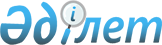 Об утверждении перечня участков недр, подлежащих выставлению на конкурсПриказ и.о. Министра энергетики Республики Казахстан от 31 июля 2015 года № 509. Зарегистрирован в Министерстве юстиции Республики Казахстан 13 августа 2015 года № 11873

      В соответствии с подпунктом 14) статьи 17 Закона Республики Казахстан от 24 июня 2010 года «О недрах и недропользовании» ПРИКАЗЫВАЮ:



      1. Утвердить прилагаемый Перечень участков недр, подлежащих выставлению на конкурс.



      2. Департаменту недропользования Министерства энергетики Республики Казахстан в установленном законодательством Республики Казахстан порядке обеспечить:

      1) государственную регистрацию настоящего приказа в Министерстве юстиции Республики Казахстан;

      2) в течение десяти календарных дней государственной регистрации настоящего приказа в Министерстве юстиции Республики Казахстан направление его копии на официальное опубликование в периодические печатные издания и в информационно-правовую систему «Әділет»;

      3) направление копии настоящего приказа в течение десяти календарных дней со дня его получения в Республиканское государственное предприятие на праве хозяйственного ведения «Республиканский центр правовой информации» Министерства юстиции Республики Казахстан;

      4) размещение настоящего приказа на официальном интернет-ресурсе Министерства энергетики Республики Казахстан и интранет-портале государственных органов;

      5) в течение десяти рабочих дней после государственной регистрации настоящего приказа в Министерстве юстиции Республики Казахстан представление в Департамент юридической службы Министерства энергетики Республики Казахстан сведений об исполнении мероприятий, предусмотренных подпунктами 2), 3) и 4) настоящего пункта.



      3. Контроль за исполнением настоящего приказа возложить на курирующего вице-министра энергетики Республики Казахстан.



      4. Настоящий приказ вводится в действие по истечении десяти календарных дней после дня его первого официального опубликования.      Исполняющий обязанности

      Министра энергетики

      Республики Казахстан                       У. Карабалин

Утвержден            

приказом исполнящего обязанности

Министра энергетики       

Республики Казахстан       

от 31 июля 2015 года № 509    

     Перечень участков недр, подлежащих выставлению на конкурс      Сноска. Перечень с изменением, внесенным приказом Министра энергетики РК от 26.10.2015 № 617 (вводится в действие по истечении десяти календарных дней после дня его первого официального опубликования).
					© 2012. РГП на ПХВ «Институт законодательства и правовой информации Республики Казахстан» Министерства юстиции Республики Казахстан
				№Вид полезного ископаемогоНаименование месторождения, участка недрМестонахождениеМестонахождениеМестонахождениеВид недропользования№Вид полезного ископаемогоНаименование месторождения, участка недрОбластьГеографические координаты северной широты и восточной долготыГеографические координаты северной широты и восточной долготыВид недропользования12345561Углеводородное сырьеБлоки XXXII-36

XXXIII-36-A,B,CКызылординская44о50,00”

45о20,00”

45о20,00”

44о50,00”64о00,00”

64о00,00”

64о30,00”

64о30,00”Разведка2Углеводородное сырьеБлоки XXXI-37-A

(частично),

B(частично),

C(частично),D,E,F;

XXXII-37-A,B,C(частично),

D,E(частично);

XXXIII-37-A(частично)Кызылординская44о50,00”

45о38,00”

45о38,00”

45о20,00”64о30,00”

64о30,00”

65о00,00”

65о00,00”Разведка3Углеводородное сырьеБлоки XXXII-37-

C(частично), E(частично),

F, 38-A,B,D,E;

XXXIII-37-

A(частично),B,C,

38-A,BКызылординская44о50,00”

45о20,00”

45о20,00”

44о50,00”64о30,00”

65о00,00”

65о20,00”

65о20,00”Разведка4Углеводородное сырьеБлоки XXXII-38-C,F, 39Кызылординская45о00,00”

45о20,00”

45о20,00”

45о00,00”65о20,00”

65о20,00”

66о00,00”

66о00,00”Разведка5Углеводородное сырьеБлоки XXXI-39-СКызылординская45о30’00”

45о40’00”

45о40’00”

45о30,00”65о50’00”

65о50’00”

66о00’00”

66о00’00”Разведка6Углеводородное сырьеБлоки XXVI-17-

D(частично),E(частично),

F(частично), 18-D(частично),

E(частично),

F(частично);

XXVII-17-

A(частично),B(частично),

C, 18-A,B,CАтырауская

Актюбинская46о50’00”

47о08’00”

47о08’00”

46о50’00”54о30’00”

54о30’00”

55о30’00”

55о30’00”Разведка6Углеводородное сырьеБлоки XXVI-17-

D(частично),E(частично),

F(частично), 18-D(частично),

E(частично),

F(частично);

XXVII-17-

A(частично),B(частично),

C, 18-A,B,CАтырауская

АктюбинскаяИз территории блоков исключается месторождение КараганИз территории блоков исключается месторождение КараганРазведка7Углеводородное сырьеБлоки XXIII-19-

B(частично),C(частично), 20-A(частично),B(частично),C(частично)Актюбинская48о13’00”

48о15’00”

48о15’00”

48о20’00”

48о20’00”

48о13’00”55о58’30”

55о58’30”

55о45’00”

55о45’00”

56о30’00”

56о30’00”Разведка8Углеводородное сырьеПлощадь Владимирская

в пределах блоков

IV-36-F(частично), 37-D(частично), E(частично); V-35-B(частично),

C(частично),E(частично),F, 36-A(частично),

B(частично),C(частично),D,E,F, 37-A(частично),

B(частично),D(частично); VI-35-B(частично),

C,D(частично),E(частично),F, 36-A,B,C,D,E,F(частично),

37-A(частично),

D(частично); VII-35-A(частично),B,C,

D(частично),E,F, 36-A,B,C(частично),D,E,

F(частично); VIII-35-A(частично),B,C, 36-A,B,C(частично)Костанайская54о14'40”

54о21'40”

53о45'15”

53о10'00”

53о10'00”

53о48'55”

53о48'50”63о42'20”

64о42'42”

64о28'25”

64о28'25”

63о32'10”

63о32'10”

63о43'30”Разведка8Углеводородное сырьеПлощадь Владимирская

в пределах блоков

IV-36-F(частично), 37-D(частично), E(частично); V-35-B(частично),

C(частично),E(частично),F, 36-A(частично),

B(частично),C(частично),D,E,F, 37-A(частично),

B(частично),D(частично); VI-35-B(частично),

C,D(частично),E(частично),F, 36-A,B,C,D,E,F(частично),

37-A(частично),

D(частично); VII-35-A(частично),B,C,

D(частично),E,F, 36-A,B,C(частично),D,E,

F(частично); VIII-35-A(частично),B,C, 36-A,B,C(частично)КостанайскаяОт точки 1 до точки 2 контрактная территория проходит вдоль государственной границы между Казахстаном и РоссиейОт точки 1 до точки 2 контрактная территория проходит вдоль государственной границы между Казахстаном и РоссиейРазведка9Углеводородное сырьеУчасток Восточный

в пределах блоков

XXI-19-E(частично),

F(частично), 20-D(частично), E,F,

21-D(частично); XXII-19-B(частично),

C(частично),E(частично),F, 20-A(частично),

B,C,D,E,F, 21-A(частично),D(частично);

XXIII-19-B(частично),C(частично),

20-A(частично),B(частично),C(частично),

21-A(частично)Актюбинская48о20'00”

48о50'00”

48о50'00”

48о20'00”55о45'00”

55о45'00”

56о35'00”

56о35'00”Разведка10Углеводородное сырьеУчасток Южный

в пределах блоков XXVIII-17-Е(частично) XXIX-16-B(частично), C(частично), D(частично), E(частично), F(частично), 17-A(частично), B(частично), C, D, E, F, 18-A(частично), B(частично), C, D, E, F(частично), 19-A(частично), B(частично), C(частично), D(частично);

XXX-16-B(частично), C(частично), 17-A(частично), B(частично), C(частично), 18-A(частично), B(частично).Атырауская, Мангистауская45052'00" 54029'00"

45056'45" 54018'56"

46001'23" 54024'05"

46004'02" 54022'56"

46010'00" 54010'00"

46016'39" 54022'16"

46017'38" 54023'12"

46018'49" 54028'10"

46020'00" 54035'00"

46017'00" 54035'00"

46017'00" 54047'08"

46020'00" 54047'08"

46022'04" 54047'08"

46022'00" 54050'00"

46020'00" 54050'00"

46020'00" 55000'00"

46015'00" 55000'00"

46015'00" 55015'00"

46020'00" 55015'00"

46020'00" 56000'00"

46000'00" 55020'00"

45055'00" 55020'00"

Общей площадью 4497,66 кв.км.

Из территории участка Южный исключаются месторождения: Боранколь, Табынай.

Площадь участка Южный, за вычетом площадей исключаемых месторождений Боранколь, Табынай, составляет - 4443,96 кв. км45052'00" 54029'00"

45056'45" 54018'56"

46001'23" 54024'05"

46004'02" 54022'56"

46010'00" 54010'00"

46016'39" 54022'16"

46017'38" 54023'12"

46018'49" 54028'10"

46020'00" 54035'00"

46017'00" 54035'00"

46017'00" 54047'08"

46020'00" 54047'08"

46022'04" 54047'08"

46022'00" 54050'00"

46020'00" 54050'00"

46020'00" 55000'00"

46015'00" 55000'00"

46015'00" 55015'00"

46020'00" 55015'00"

46020'00" 56000'00"

46000'00" 55020'00"

45055'00" 55020'00"

Общей площадью 4497,66 кв.км.

Из территории участка Южный исключаются месторождения: Боранколь, Табынай.

Площадь участка Южный, за вычетом площадей исключаемых месторождений Боранколь, Табынай, составляет - 4443,96 кв. кмРазведка11Углеводородное сырьеУчасток Каржау в пределах блок XXXVII-12-A(частично) Мангистауская43о33'58"

43о31'07"

43о31'15"

43о32'22"

43о32'22"

43о32'12"

43о33'00"

43о33'28"52о01'39"

52о07'34,7"

52о06'45"

52о04'32"

52о01'30"

52о00'37"

52о01'00"

52о00'56"Разведка12Углеводородное сырьеБлоки XXIX-39-D(частично),E(частично) XXX-39-A(частично),B(частично)Кызылординская46о03’59”

46о03’48”

46о00’00”

46о00’00”

45о50’00”

45о50’01”65о39’26”

65о46’57”

65о46’40”

65о46’50”

65о46’15”

65о38’46”Разведка12Углеводородное сырьеБлоки XXIX-39-D(частично),E(частично) XXX-39-A(частично),B(частично)КызылординскаяИз территории блоков исключаются месторождения Южный Акшабулак, Центральный Акшабулак, Восточный Акшабулак.Из территории блоков исключаются месторождения Южный Акшабулак, Центральный Акшабулак, Восточный Акшабулак.Разведка